EUSKELEC VI / LH-ko IBILGAILU ELEKTRIKOEN TXAPELKETA9:30-9:45 Ongi etorria  TKNIKA (JON LABAKA / ZUZENDARIA)9:45-10:00  “TKNIKA  EUSKELEC VI  NOBEDADEAK”GAIZKA LAZAROBASTER ARAKISTAIN / TKNIKA / Automozioaren eta mugikortasunaren sektorean aplikatutako teknologien ikertzailea. EUSKELEC txapelketaren bultzatzaile eta antolatzaile 2018-tik, VI. edizio honetan ezarriko diren  nobedade nagusiak azalduko ditu.10:00-10:20 "TKNIKA – Proiektu Metodologikoa”JOSE RAMON GOMEZ DE LA CONCHA / Errendimendu handiko ikaskuntza-sistemen sare operatiboetako ikertzailea. Proiektu honetan alderdi metodologikoa ikasgelan ezartzen laguntzeko estrategiak eta tresnak azalduko ditu.10:20-11:00 “TKNIKA  – EUSKELEC VI Erronka, dokumentazio eta Karrozeriaren KIT-aJAIME SURGA, Koordinatzaile teknikoa, ibilgailu elektrikoetan aditua, araudia eta entregatu beharreko dokumentazio eta jarraipenaren arduraduna. Erronka bakoitzean eskatzen denaren xehetasunak azalduko ditu, baita araudiarekin eta karrozeriaren KIT-arekin lotutako xehetasun teknikoak ere.11:00-11:30 “Atzedena”11:30-12:20 “TKNIKA  – Ibilgailuen Dinamika”	SAMUEL ALVES GOMEZ, Ingeniari mekanikoa (Automozio sektorean) eta Ibilgailuen Dinamikan aditua (EUSKELEC txapelketaren aholkulari teknikoa), ibilgailu bat diseinatu eta fabrikatzeko orduan kontuan hartu beharreko funtsezko faktoreak azalduko ditu, dinamikoki eraginkorragoa, seguruagoa eta iraunkorragoa izan dadin.12:20-13:20 “ALTERITY, SEG, GUILERA / EUSKELEC POWERTRAIN KIT-a”JAVIER PEÑA ARAUZO, ALTERITY enpresako diseinu elektrikoaren eta berrikuntzaren arduraduna. Powertrain Kit-aren osagaiak erakutsi eta azalduko ditu. ALTERITY bateriaren, SEG motorraren eta GUILERA kontrolagailuaren ezaugarri teknikoak ere azalduko ditu, eta bereziki azpimarratuko du osagaien konexio zuzena nola egin, bai eta kableatu elektrikoa prestatzeko eta konektatzeko prozesuan hartu beharreko arretak ere.13:10-13:40 “Mahai borobil elkarrizketa”Motor-konpetizio munduko adituak eta automobilgintzaren sektoreko enpresek, garapen pertsonalarekin zerikusia duten gaiak jorratuko dituzte, baita lehiaketa eta lan munduan sartzeko orduan kontutan izan behar diren balore garrantzitsuenak ere.Iñigo Fernandez de la Peña / RPK Automozio fabrikantea / Kontseilu Errektoreko presidentea.Angel Gurrutxaga / Euskadiko Automobilismo Federazioko presidentea.Txus Jaio Arrizabalaga/ Espainiako lurreko rally txapelduna 2002 eta 2003an.13:55-14:00 “Tknika – Konklusio eta itxiera”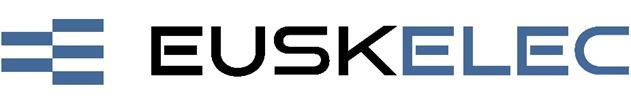 